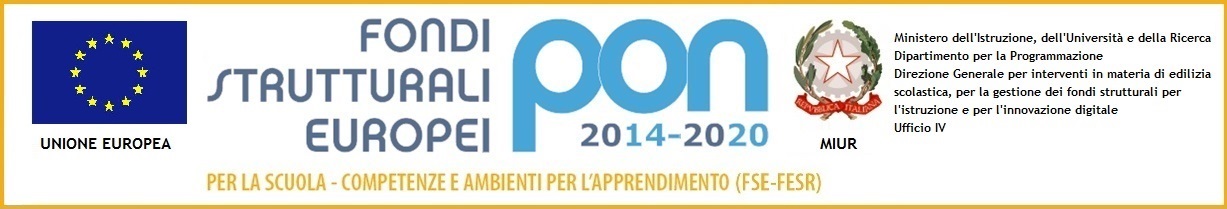 INFORMATIVA PRIVACYInformiamo che l’ITSET “ F.PALIZZI” di VASTO, in riferimento alle finalità istituzionali dell’istruzione e della formazione e ad ogni attività ad esse strumentale, raccoglie, registra, elabora, conserva e custodisce dati personali identificativi dei soggetti con i quali entra in relazione nell’ambito delle procedure per l’erogazione di servizi formativi.In applicazione del D. Lgs. 196/2003, i dati personali sono trattati in modo lecito, secondo correttezza e con adozione di idonee misure di protezione relativamente all’ambiente in cui vengono custoditi, al sistema adottato per elaborarli, ai soggetti incaricati del trattamento.Titolare del Trattamento dei dati è il Dirigente Scolastico, quale Rappresentante dell’Istituto. Responsabile del Trattamento dei dati è il DSGA.I dati possono essere comunque trattati in relazione ad adempimenti relativi o connessi alla gestione del progetto.I dati in nessun caso vengono comunicati a soggetti privati senza il preventivo consenso scritto dell’interessato.Al soggetto interessato sono riconosciuti il diritto di accesso ai dati personali e gli altri diritti definiti dall’art. 7 del D.Lgs. 196/03.________________________________________________Il sottoscritto / La sottoscritta…………………………., ricevuta l’informativa di cui all’art. 13 del D.Lgs. 196/03, esprime il proprio consenso affinché i dati personali forniti con la presente richiesta possano essere trattati nel rispetto del D.Lgs. 196/03 per gli adempimenti connessi alla presente procedura.Data 				                                              Firma  ___________________________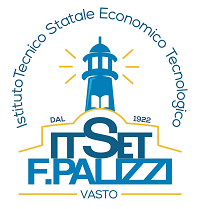 ISTITUTO TECNICO STATALE ECONOMICO E TECNOLOGICO   “FILIPPO PALIZZI”VASTO – Via dei Conti Ricci, 25 –tel. 0873/367114 - fax 0873/380100 - codice fiscale: 83001590690codice meccanografico: CHTD04000G codice univoco: UF2HV5e-mail: chtd04000g@istruzione.it - pec: chtd04000g@pec.istruzione.itsito web: http://www.palizzi.edu.it/